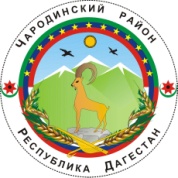 ____________АДМИНИСТРАЦИЯМУНИЦИПАЛЬНОГО ОБРАЗОВАНИЯ «ЧАРОДИНСКИЙ РАЙОН»      П О С Т А Н О ВЛ Е Н И Еот 28 ноября 2023 г. № 135с. Цуриб Об утверждении правил представления лицом, поступающим на работу на должность руководителя муниципального учреждения муниципального образования «Чародинский район» Республики Дагестан, а также руководителем муниципального учреждения МО «Чародинский район» сведений о своих доходах, об имуществе и обязательствах имущественного характера своих супруга (супруги) и несовершеннолетних детей, а также положения о порядке размещения сведений о доходах, об имуществе и обязательствах имущественного характера лиц, замещающих должности руководителей муниципальных учреждений муниципального образования «Чародинский район» Республики Дагестан, их супруг (супругов) и несовершеннолетних детей на официальном сайте администрации муниципального образования «Чародинский район» и представления этих сведений средствам массовой информации для опубликованияВ соответствии с Федеральным законом от 25.12.2008 № 273-ФЗ «О противодействии коррупции», Постановлением Правительства Российской Федерации от 13.03.2013 № 208 «Об утверждении правил представления лицом, поступающим на работу на должность руководителя федерального государственного учреждения, а также руководителем федерального государственного учреждения сведений о своих доходах, об имуществе и обязательствах имущественного характера и о доходах, об имуществе и обязательствах имущественного характера своих супруга (супруги) и несовершеннолетних детей», Указом Президента Российской Федерации от 08.07.2013 № 613 «Вопросы противодействия коррупции», Администрации муниципального образования «Чародинский район»  п о с т а н о в л я е т:    1. Утвердить Правила представления лицом, поступающим на работу на должность руководителя муниципального учреждения муниципального образования «Чародинский район» Республики Дагестан, а также руководителем муниципального учреждения муниципального образования «Чародинский район»  сведений о своих доходах, об имуществе и обязательствах имущественного характера и о доходах, об имуществе и обязательствах имущественного характера своих супруга (супруги) и несовершеннолетних детей согласно приложению № 1.       2.Утвердить Положение о порядке размещения сведений о доходах, об имуществе и обязательствах имущественного характера лиц, замещающих должности руководителей муниципальных учреждений муниципального образования «Чародинский район» Республики Дагестан, их супруг (супругов) и несовершеннолетних детей на официальном сайте Администрации муниципального образования «Чародинский район» Республики Дагестан представления этих сведений средствам массовой информации для опубликования согласно приложению № 2. 3. Руководителям территориальных органов Администрации муниципального образования «Чародинский район» Республики Дагестан руководствоваться настоящим Постановлением и ознакомить руководителей подведомственных муниципальных учреждений муниципального образования «Чародинский район» Республики Дагестан с принятым Постановлением под подпись. 4. Ознакомить с настоящим постановлением руководителей муниципального учреждения муниципального образования «Чародинский район».       5. Опубликовать настоящее постановление в периодическом печатном издании, и разместить на официальном сайте администрации муниципального образования «Чародинский район» в информационно-телекоммуникационной сети «Интернет».         6. Направить настоящее постановление муниципального образования «Чародинский район» в Министерство юстиции РД для включения в регистр муниципальных нормативных правовых актов в установленный законом срок.        7. В течение 5 рабочих дней после дня принятия направить настоящее постановление муниципального образования «Чародинский район» в прокуратуру для проведения антикоррупционной экспертизы и проверки на предмет законности.        8. Настоящее постановление вступает в силу после дня его официального опубликования. 9. Контроль за исполнением настоящего постановления возложить на заместителя главы администрации муниципального образования «Чародинский район»  Омарова М.З. .      Глава Администрации муниципального образования        «Чародинский район»                                                        М.А.МагомедовПриложение № 1 Утверждена   постановлением Администрации МО «Чародинский район»                                                                                                                             от  «28».11.2023 г. N135  ПРАВИЛАпредставления лицом, поступающим на работу на должность руководителя муниципального учреждения муниципального образования «Чародинский район» Республики Дагестан, а также руководителем муниципального учреждения МО «Чародинский район» сведений о своих доходах, об имуществе и обязательствах имущественного характера своих супруга (супруги) и несовершеннолетних детей1. Настоящие Правила устанавливают порядок представления лицом, поступающим на работу на должность руководителя муниципального учреждения муниципального образования «Чародинский район» , а также руководителем муниципального образования «Чародинский район»(далее - руководитель муниципального учреждения) сведений о своих доходах, об имуществе и обязательствах имущественного характера и о доходах, об имуществе и обязательствах имущественного характера супруги (супруга) и несовершеннолетних детей (далее - сведения о доходах, об имуществе и обязательствах имущественного характера). 2. Лицо, поступающее на должность руководителя муниципального учреждения, при поступлении на работу представляет сведения о своих доходах, полученных от всех источников (включая доходы по прежнему месту работы или месту замещения выборной должности, пенсии, пособия и иные выплаты) за календарный год, предшествующий году подачи документов для поступления на работу на должность руководителя муниципального учреждения, сведения об имуществе, принадлежащем ему на праве собственности, и о своих обязательствах имущественного характера по состоянию на 1-е число месяца, предшествующего месяцу подачи документов для поступления на работу на должность руководителя муниципального учреждения, а также сведения о доходах супруга (супруги) и несовершеннолетних детей, полученных от всех источников (включая заработную плату, пенсии, пособия и иные выплаты) за календарный год, предшествующий году подачи лицом документов для поступления на работу на должность руководителя муниципального учреждения, а также сведения об имуществе, принадлежащем им на праве собственности, и об их обязательствах имущественного характера по состоянию на 1-е число месяца, предшествующего месяцу подачи документов для поступления на работу на должность руководителя муниципального учреждения, по утвержденной Президентом Российской Федерации форме справки. 3. Руководитель муниципального учреждения ежегодно, не позднее 30 апреля года, следующего за отчетным, представляет сведения о своих доходах, полученных за отчетный период (с 1 января по 31 декабря) от всех источников (включая заработную плату, пенсии, пособия и иные выплаты), сведения об имуществе, принадлежащем ему на праве собственности, и о своих обязательствах имущественного характера по состоянию на конец отчетного периода, а также сведения о доходах супруга (супруги) и несовершеннолетних детей, полученных за отчетный период (с 1 января по 31 декабря) от всех источников (включая заработную плату, пенсии, пособия и иные выплаты), сведения об их имуществе, принадлежащем им на праве собственности, и об их обязательствах имущественного характера по состоянию на конец отчетного периода по утвержденной Президентом Российской Федерации форме справки. 4. Сведения о доходах, об имуществе и обязательствах имущественного характера представляются в кадровую службу органа (Администрации муниципального образования» Чародинский район»), осуществляющего в отношении муниципального учреждения муниципального образования «Чародинский район от имени муниципального образования «Чародинский район» функции и полномочия работодателя. 5. В случае если руководитель муниципального учреждения обнаружил, что в представленных им сведениях о доходах, об имуществе и обязательствах имущественного характера не отражены или не полностью отражены какие-либо сведения либо имеются ошибки, он вправе представить уточненные сведения в течение одного месяца после окончания срока, указанного в пункте 3 настоящих Правил. 6. В случае если лицо, поступающее на должность руководителя муниципального учреждения, обнаружило, что в представленных им сведениях о доходах, об имуществе и обязательствах имущественного характера не отражены или не полностью отражены какие-либо сведения либо имеются ошибки, оно вправе представить уточненные сведения в течение одного месяца со дня представления сведений в соответствии с пунктом 2 настоящих Правил. 7. В случае непредставления по объективным причинам руководителем муниципального учреждения сведений о доходах, об имуществе и обязательствах имущественного характера супруги (супруга) и несовершеннолетних детей данный факт подлежит рассмотрению работодателем (представителем нанимателя). При невозможности по объективным причинам представить сведения о доходах, об имуществе и обязательствах имущественного характера своей супруги (супруга), своих несовершеннолетних детей заявление руководитель муниципального учреждения обращается с заявлением на имя работодателя (представителя нанимателя). Заявление при наличии длящихся обстоятельств подается ежегодно. При этом подача рассматриваемого заявления не предполагает необходимость представления имеющихся в распоряжении руководителя муниципального учреждения сведений о доходах, об имуществе и обязательствах имущественного характера в отношении супруги (супруга) и несовершеннолетних детей. Заявление должно быть направлено до истечения срока, установленного для представления руководителем муниципального учреждения сведений о доходах, об имуществе и обязательствах имущественного характера. Для руководителя муниципального учреждения право направить заявление о невозможности представить сведения о своих доходах, об имуществе и обязательствах имущественного характера не предусмотрено. Для лиц, поступающих на должность руководителя муниципального учреждения, право направить заявление о невозможности представления сведений о доходах, об имуществе и обязательствах имущественного характера в отношении супруги (супруга) или несовершеннолетних детей не предусмотрено. 8. Проверка достоверности и полноты сведений о доходах, об имуществе и обязательствах имущественного характера, представленных лицом, поступающим на должность руководителя муниципального учреждения, и руководителем муниципального учреждения, осуществляется в установленном нормативным правовым актом Администрации муниципального образования «Чародинский район» порядке. 9. Сведения о доходах, об имуществе и обязательствах имущественного характера, представляемые лицом, поступающим на должность руководителя муниципального учреждения, и руководителем муниципального учреждения в соответствии с настоящими Правилами, являются сведениями конфиденциального характера, если федеральным законом они не отнесены к сведениям, составляющим государственную тайну. 10. Сведения о доходах, об имуществе и обязательствах имущественного характера, представленные руководителем муниципального учреждения, размещаются в информационно-телекоммуникационной сети Интернет на официальном сайте Администрации муниципального образования «Чародинский район» и предоставляются общероссийским и республиканским средствам массовой информации для опубликования по их запросам в соответствии с требованиями, утвержденными Министерством труда и социальной защиты Российской Федерации. 11. Должностные лица, в должностные обязанности которых входит работа со сведениями о доходах, об имуществе и обязательствах имущественного характера, виновные в их разглашении или использовании в целях, не предусмотренных законодательством Российской Федерации, несут ответственность в соответствии с законодательством Российской Федерации. 12. Сведения о доходах, об имуществе и обязательствах имущественного характера, представленные в соответствии с настоящими Правилами лицом, поступающим на должность руководителя муниципального учреждения, а также представляемые руководителем муниципального учреждения ежегодно, и информация о результатах проверки достоверности и полноты этих сведений приобщаются к личному делу руководителя муниципального учреждения. 13. В случае если лицо, поступающее на должность руководителя муниципального учреждения, представившее в кадровую службу Администрации муниципального образования «Чародинский район» или администраций муниципального образования «Чародинский район» справку о своих доходах, об имуществе и обязательствах имущественного характера, а также о доходах, об имуществе и обязательствах имущественного характера своих супруги (супруга) и несовершеннолетних детей, не было назначено на должность руководителя муниципального учреждения, эти справки возвращаются ему по его письменному заявлению. 14. В случае непредставления или представления заведомо ложных сведений о доходах, об имуществе и обязательствах имущественного характера лицо, поступающее на должность руководителя муниципального учреждения, не может быть назначено на должность руководителя муниципального учреждения муниципального образования «Чародинский район», руководитель муниципального учреждения несет ответственность в соответствии с законодательством Российской Федерации.                                    Приложение № 2   Утверждено постановлением Администрациимуниципального образования «Чародинский район»  от 28.11. 2023 г. N135ПОЛОЖЕНИЕ о порядке размещения сведений о доходах, об имуществе и обязательствах имущественного характера лиц, замещающих должности руководителей муниципальных учреждений муниципального образования «Чародинский район» Республики Дагестан, их супруг (супругов) и несовершеннолетних детей на официальном сайте администрации муниципального образования «Чародинский район» и представления этих сведений средствам массовой информации для опубликования1. Настоящее Положение определяет порядок размещения сведений о доходах, об имуществе и обязательствах имущественного характера лиц, замещающих должности руководителей муниципальных учреждений муниципального образования «Чародинский район» (далее - руководитель муниципального учреждения), их супруг (супругов) и несовершеннолетних детей в информационно-телекоммуникационной сети Интернет на официальном сайте Администрации муниципального образования « Чародинский район» (далее - сайт), а также предоставления этих сведений общероссийским, республиканским и муниципальным средствам массовой информации (далее - средства массовой информации) для опубликования в связи с их запросами, если федеральными законами не установлен иной порядок размещения указанных сведений и (или) их предоставления средствам массовой информации для опубликования. 2. На сайте размещаются и средствам массовой информации предоставляются для опубликования следующие сведения о доходах, об имуществе и обязательствах имущественного характера руководителей муниципальных учреждений, а также сведений о доходах, об имуществе и обязательствах имущественного характера их супруг (супругов) и несовершеннолетних детей по форме согласно приложению к настоящему Положению: а) перечень объектов недвижимого имущества, принадлежащих руководителю муниципального учреждения, его супруге (супругу) и несовершеннолетним детям на праве собственности или находящихся в их пользовании, с указанием вида, площади и страны расположения каждого из таких объектов; б) перечень транспортных средств с указанием вида и марки, принадлежащих на праве собственности руководителю муниципального учреждения, его супруге (супругу) и несовершеннолетним детям; в) декларированный годовой доход руководителя муниципального учреждения, его супруги (супруга) и несовершеннолетних детей. 3. В размещаемых на сайте и предоставляемых средствам массовой информации для опубликования сведениях о доходах, об имуществе и обязательствах имущественного характера запрещается указывать: а) иные сведения (кроме указанных в пункте 2 настоящего Положения) о доходах руководителя муниципального учреждения, его супруги (супруга) и несовершеннолетних детей, об имуществе, принадлежащем на праве собственности названным лицам, и об их обязательствах имущественного характера; б) персональные данные супруги (супруга), детей и иных членов семьи руководителя муниципального учреждения; в) данные, позволяющие определить место жительства, почтовый адрес, телефон и иные индивидуальные средства коммуникации руководителя муниципального учреждения, его супруги (супруга), детей и иных членов семьи; г) данные, позволяющие определить местонахождение объектов недвижимого имущества, принадлежащих руководителю муниципального учреждения, его супруге (супругу), детям, иным членам семьи на праве собственности или находящихся в их пользовании; д) информацию, отнесенную к государственной тайне или являющуюся конфиденциальной. 4. Сведения о доходах, об имуществе и обязательствах имущественного характера, указанные в пункте 2 настоящего Положения, размещаются по форме согласно приложению к настоящему Положению, за весь период замещения должности руководителя муниципального учреждения, а также сведения о доходах, об имуществе и обязательствах имущественного характера его супруги (супруга) и несовершеннолетних детей находятся на сайте и ежегодно обновляются в течение 14 рабочих дней со дня истечения срока, установленного для их подачи. 5. Размещение на сайте сведений, указанных в пункте 2 настоящего Положения, представленных лицами, замещающими должность руководителя муниципального учреждения, обеспечивается уполномоченным подразделением Администрации муниципального образования «Чародинский район» (при наличии территориальных органов Администрации муниципального образования «Чародинский район», наделенных в установленном порядке правами юридического лица, кадровыми службами соответствующих территориальных органов). Приложение к Положению о порядке размещения сведений о доходах, об имуществе и обязательствах имущественного характера лиц, замещающих должности руководителей муниципальных                                                                                                  учреждений муниципального образования                                                                                            «Чародинский район», их супруг (супругов) и несовершеннолетних детей на официальном сайте Администрации Форма размещения (представления) сведений о доходах, об имуществе и обязательствах имущественного характера лиц, замещающих должности руководителей муниципальных учреждениймуниципального образования «Чародинский район», и членов их семей за отчетный период                                             (с 1 января ____ года по 31 декабря ____ года) ------------------------------------------------------------------ N п/п Фамилия, инициалы Должность Объекты недвижимости, находящиеся в собственности Объекты недвижимости, находящиеся в собственности Объекты недвижимости, находящиеся в собственности Объекты недвижимости, находящиеся в собственности Объекты недвижимости, находящиеся в пользовании Объекты недвижимости, находящиеся в пользовании Объекты недвижимости, находящиеся в пользовании Транспортные средства (вид, марка) Декларированный годовой доход (руб.) N п/п Фамилия, инициалы Должность вид объекта вид собственности площадь (кв. м) страна расположения вид объекта площадь (кв. м) страна расположения Транспортные средства (вид, марка) Декларированный годовой доход (руб.) 1. Руководитель муниципального учреждения Супруг (супруга) Несовершеннолетний ребенок 